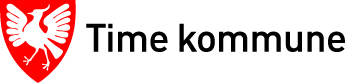 Korleis søkjar ein om SFO plass?Eg viser og til SFO brosjyre (opningstider, tilbod, søknad om opptak, oppseiing/endring av tid osv.).Søknad om SFO plass skjer elektronisk via Visma Flyt skole.
Minskule.no/rosseland  nyttige lenker  Visma Flyt skole.
Eller minskule.no/rosseland  SFO  bilete.
Føresette benytter seg av ID-porten ved innlogging til kommunens Visma Flyt skole. 
Føresette får oversikt over sitt/sine barn og vel menypunktet «Meld på SFO». 
Føresette vel startdato og kvifor eit SFO-opphald de ønskjer. I tillegg må de huke av på at dykk har lese vedtektene ifht. SFO. Her er ein kort video frå Youtube, korleis du melder på barnet på SFO:
https://www.youtube.com/watch?time_continue=25&v=EUVopUL3mJ0 Søknadsfrist for SFO plass er 1. mars 2019. 
Søknadsfrist for avtaleskjema og Sommar SFO er 22. mai 2019.De kan velja startdato for SFO
Dersom de vil at barnet dykkar skal begynne mellom 1. og 15. august så betalar de f.o.m. 1. august. Vil de at barnet dykkar skal begynne mellom 15. og 31. august så betalar de f.o.m. 15. august. 

På Visma Flyt skule vel dykk enten 1. august eller 15. august. På avtaleskjema vel dykk oppstartsdato.